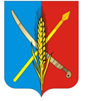 АДМИНИСТРАЦИЯВасильево-Ханжоновского сельского поселенияНеклиновского района Ростовской областиПОСТАНОВЛЕНИЕ   с.Васильево-Ханжоновка«31»  января 2024 год                	   	                                          № 8О внесении изменений в постановление Администрации Васильево-Ханжоновского сельского поселения № 13 от 09.01.2019г. «Об  утверждении  муниципальной  программы  Васильево-Ханжоновского   сельского   поселения   «Социальная поддержка муниципальных служащих, вышедших на пенсию»   В соответствии с решением Собрания депутатов Васильево-Ханжоновского сельского поселения от 26.12.2023г. № 79 «О бюджете Васильево-Ханжоновского сельского поселения Неклиновского района на 2024 год и на плановый период  2025 и 2026 годов» Администрация Васильево-Ханжоновского сельского поселения  п о с т а н о в л я е т:1. Внести в постановление администрации Васильево-Ханжоновского сельского поселения № 6 от 09.01.2019г. «Об утверждении муниципальной программы Васильево-Ханжоновского сельского поселения «Социальная поддержка муниципальных служащих, вышедших на пенсию» изменения согласно приложению к настоящему постановлению.2. Настоящее постановление вступает в силу со дня опубликования. 3.Контроль за исполнением постановления оставляю за собой.Главы АдминистрацииВасильево-Ханжоновского сельского поселения				                      С.Н. ЗацарнаяПостановление вносит сектор экономики и финансовАдминистрации Васильево-Ханжоновского сельского поселенияПриложение 1к постановлению АдминистрацииВасильево-Ханжоновского сельского поселенияот  «31»января 2024г.№ 8ИЗМЕНЕНИЯ,вносимые в приложение к  постановлению администрации Васильево-Ханжоновского сельского поселения № 13 от 09.01.2019г. «Об утверждении муниципальной программы Васильево-Ханжоновского сельского поселения «Социальная поддержка муниципальных служащих,вышедших на пенсию»1. В муниципальной программе Васильево-Ханжоновского сельского поселения «Социальная поддержка муниципальных служащих,вышедших на пенсию»:1.1. В разделе «Паспорт муниципальной программы  Васильево-Ханжоновского сельского поселения «Социальная поддержка муниципальных служащих,вышедших на пенсию»:1.1.1. Подраздел «Ресурсное обеспечение муниципальной программы» изложить в редакции:1.2. В разделе «Паспорт подпрограммы «Пенсия за выслугу лет муниципальным служащим, вышедшим на пенсию по старости»:1.2.1.  Подраздел «Ресурсное обеспечение подпрограммы» изложить в редакции:Приложение № 3к муниципальной программе  Васильево-Ханжоновского сельского поселения «Социальная поддержка муниципальныхслужащих, вышедших на пенсию»РАСХОДЫ  бюджета района на реализацию муниципальной программы Васильево-Ханжоновского сельского поселения   «Социальная поддержка муниципальных служащих, вышедших на пенсию»Приложение № 4к муниципальной программе  Васильево-Ханжоновского сельского поселения «Социальная поддержка муниципальныхслужащих, вышедших на пенсию»РАСХОДЫна реализацию муниципальной программы Васильево-Ханжоновского сельского поселения   «Социальная поддержка муниципальных служащих, вышедших на пенсию»Ресурсное обеспечение  муниципальной программы Васильево-Ханжоновского сельского поселения           объем  бюджетных ассигнований на реализацию муниципальной программы из средств местного бюджета составляет 1 623,4 тыс. рублей;объем бюджетных ассигнований  на реализацию муниципальной программы по годам составляет (тыс.рублей):Ресурсное обеспечение  подпрограммы                            объем  бюджетных ассигнований на реализацию подпрограммы из средств местного бюджета составляет 1 623,4 тыс. рублей;объем бюджетных ассигнований  на реализацию подпрограммы по годам составляет (тыс.рублей):Номер и наименование 
подпрограммы, основного мероприятия подпрограммы,мероприятия ведомственной целевой программыОтветственныйисполнитель,соисполнители, участникиКод бюджетной   
классификации расходовКод бюджетной   
классификации расходовКод бюджетной   
классификации расходовКод бюджетной   
классификации расходовОбъем расходов всего
(тыс. рублей),в том числе по годам реализациимуниципальной программыв том числе по годам реализациимуниципальной программыв том числе по годам реализациимуниципальной программыв том числе по годам реализациимуниципальной программыв том числе по годам реализациимуниципальной программыв том числе по годам реализациимуниципальной программыв том числе по годам реализациимуниципальной программыв том числе по годам реализациимуниципальной программыв том числе по годам реализациимуниципальной программыв том числе по годам реализациимуниципальной программыв том числе по годам реализациимуниципальной программыв том числе по годам реализациимуниципальной программыНомер и наименование 
подпрограммы, основного мероприятия подпрограммы,мероприятия ведомственной целевой программыОтветственныйисполнитель,соисполнители, участникиГРБСРзПрЦСРВРОбъем расходов всего
(тыс. рублей),20192020202120222023202420252026202720282029203012345678910111213141516171819Муниципальная 
программа    «Социальная поддержка муниципальных служащих, вышедших на пенсию»всего, в том числе:           951100102100100503211623,4128,5128,4162,1141,0158,4165,0100,0100,0135,0135,0135,0135,0Муниципальная 
программа    «Социальная поддержка муниципальных служащих, вышедших на пенсию»Администрация Васильево-Ханжоновского сельского поселения951100102100100503211623,4128,5128,4162,1141,0158,4165,0100,0100,0135,0135,0135,0135,0Подпрограмма 1. «Пенсия за выслугу лет муниципальным служащим, вышедшим на пенсию по старостиВсего, в том числе:951100102100100503211623,4128,5128,4162,1141,0158,4165,0100,0100,0135,0135,0135,0135,0Подпрограмма 1. «Пенсия за выслугу лет муниципальным служащим, вышедшим на пенсию по старостиАдминистрация Васильево-Ханжоновского сельского поселения951100102100100503211623,4128,5128,4162,1141,0158,4165,0100,0100,0135,0135,0135,0135,0Основное мероприятие 1.1 Исполнение социальных обязательств  в полном объеме Администрации Васильево-Ханжоновского сельского поселения перед муниципальными служащимиАдминистрация Васильево-Ханжоновского сельского поселения951100102100100503211623,4128,5128,4162,1141,0158,4165,0100,0100,0135,0135,0135,0135,0Подпрограмма2. Нормативное правовое регулирование, в сфере социальной поддержки муниципальных служащих, вышедших на пенсиюАдминистрация Васильево-Ханжоновского сельского поселения95110010210010050321-------------Основное мероприятие 2.1  Приведение нормативных правовых актов Васильево-Ханжоновского сельского поселенияв сфере социальной поддержки муниципальных служащих, вышедших на пенсию в соответствие с законодательствомАдминистрация Васильево-Ханжоновского сельского поселения95110010210010050321-------------Наименование муниципальной программы, номер и наименование подпрограммыИсточникифинансированияОбъем расходов всего(тыс. рублей),В том числе по годам реализации муниципальной программыВ том числе по годам реализации муниципальной программыВ том числе по годам реализации муниципальной программыВ том числе по годам реализации муниципальной программыВ том числе по годам реализации муниципальной программыВ том числе по годам реализации муниципальной программыВ том числе по годам реализации муниципальной программыВ том числе по годам реализации муниципальной программыВ том числе по годам реализации муниципальной программыВ том числе по годам реализации муниципальной программыВ том числе по годам реализации муниципальной программыВ том числе по годам реализации муниципальной программыНаименование муниципальной программы, номер и наименование подпрограммыИсточникифинансированияОбъем расходов всего(тыс. рублей),201920202021202220232024202520262027202820292030123456789101112131415Муниципальная программа    «Социальная поддержка муниципальных служащих, вышедших на пенсию»   Всего1623,4128,5128,4162,1141,0158,4165,0100,0100,0135,0135,0135,0135,0Муниципальная программа    «Социальная поддержка муниципальных служащих, вышедших на пенсию»   - федерального бюджетаМуниципальная программа    «Социальная поддержка муниципальных служащих, вышедших на пенсию»    - областного бюджета,Муниципальная программа    «Социальная поддержка муниципальных служащих, вышедших на пенсию»   - местного бюджетаМуниципальная программа    «Социальная поддержка муниципальных служащих, вышедших на пенсию»    - бюджеты сельских поселений1623,4128,5128,4162,1141,0158,4165,0100,0100,0135,0135,0135,0135,0Муниципальная программа    «Социальная поддержка муниципальных служащих, вышедших на пенсию»    - внебюджетные средстваПодпрограмма 1.«Пенсия за выслугу лет муниципальным служащим, вышедшим на пенсию»Всего1623,4128,5128,4162,1141,0158,4165,0100,0100,0135,0135,0135,0135,0Подпрограмма 1.«Пенсия за выслугу лет муниципальным служащим, вышедшим на пенсию»- федерального бюджетаПодпрограмма 1.«Пенсия за выслугу лет муниципальным служащим, вышедшим на пенсию» - областного бюджета,Подпрограмма 1.«Пенсия за выслугу лет муниципальным служащим, вышедшим на пенсию»- местного бюджетаПодпрограмма 1.«Пенсия за выслугу лет муниципальным служащим, вышедшим на пенсию» - бюджеты сельских поселений1623,4128,5128,4162,1141,0158,4165,0100,0100,0135,0135,0135,0135,0Подпрограмма 1.«Пенсия за выслугу лет муниципальным служащим, вышедшим на пенсию» - внебюджетные средстваПодпрограмма 2.. Нормативное правовое регулирование, в сфере социальной поддержки муниципальных служащих, вышедших на пенсиюВсего-------------Подпрограмма 2.. Нормативное правовое регулирование, в сфере социальной поддержки муниципальных служащих, вышедших на пенсию- федерального бюджета-------------Подпрограмма 2.. Нормативное правовое регулирование, в сфере социальной поддержки муниципальных служащих, вышедших на пенсию - областного бюджета,-------------Подпрограмма 2.. Нормативное правовое регулирование, в сфере социальной поддержки муниципальных служащих, вышедших на пенсию- местного бюджета-------------Подпрограмма 2.. Нормативное правовое регулирование, в сфере социальной поддержки муниципальных служащих, вышедших на пенсию - внебюджетные средства-----